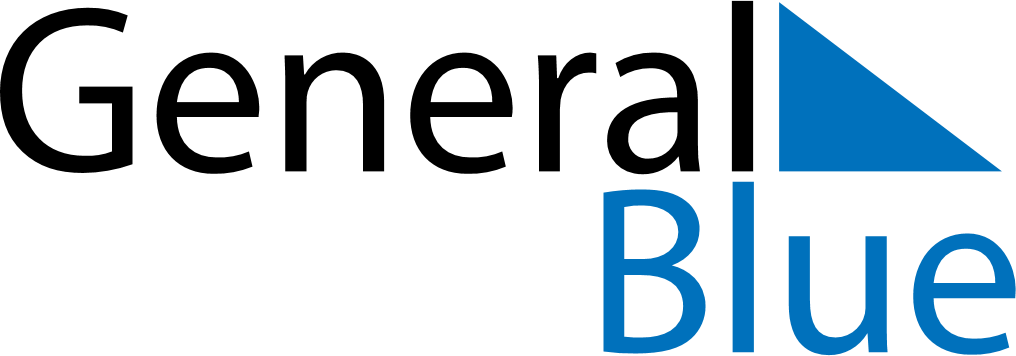 September 2024September 2024September 2024September 2024September 2024September 2024Fort Macleod, Alberta, CanadaFort Macleod, Alberta, CanadaFort Macleod, Alberta, CanadaFort Macleod, Alberta, CanadaFort Macleod, Alberta, CanadaFort Macleod, Alberta, CanadaSunday Monday Tuesday Wednesday Thursday Friday Saturday 1 2 3 4 5 6 7 Sunrise: 6:49 AM Sunset: 8:18 PM Daylight: 13 hours and 28 minutes. Sunrise: 6:50 AM Sunset: 8:15 PM Daylight: 13 hours and 25 minutes. Sunrise: 6:52 AM Sunset: 8:13 PM Daylight: 13 hours and 21 minutes. Sunrise: 6:53 AM Sunset: 8:11 PM Daylight: 13 hours and 17 minutes. Sunrise: 6:55 AM Sunset: 8:09 PM Daylight: 13 hours and 14 minutes. Sunrise: 6:56 AM Sunset: 8:07 PM Daylight: 13 hours and 10 minutes. Sunrise: 6:58 AM Sunset: 8:05 PM Daylight: 13 hours and 7 minutes. 8 9 10 11 12 13 14 Sunrise: 6:59 AM Sunset: 8:03 PM Daylight: 13 hours and 3 minutes. Sunrise: 7:01 AM Sunset: 8:00 PM Daylight: 12 hours and 59 minutes. Sunrise: 7:02 AM Sunset: 7:58 PM Daylight: 12 hours and 56 minutes. Sunrise: 7:04 AM Sunset: 7:56 PM Daylight: 12 hours and 52 minutes. Sunrise: 7:05 AM Sunset: 7:54 PM Daylight: 12 hours and 48 minutes. Sunrise: 7:07 AM Sunset: 7:52 PM Daylight: 12 hours and 45 minutes. Sunrise: 7:08 AM Sunset: 7:50 PM Daylight: 12 hours and 41 minutes. 15 16 17 18 19 20 21 Sunrise: 7:09 AM Sunset: 7:47 PM Daylight: 12 hours and 37 minutes. Sunrise: 7:11 AM Sunset: 7:45 PM Daylight: 12 hours and 34 minutes. Sunrise: 7:12 AM Sunset: 7:43 PM Daylight: 12 hours and 30 minutes. Sunrise: 7:14 AM Sunset: 7:41 PM Daylight: 12 hours and 26 minutes. Sunrise: 7:15 AM Sunset: 7:39 PM Daylight: 12 hours and 23 minutes. Sunrise: 7:17 AM Sunset: 7:36 PM Daylight: 12 hours and 19 minutes. Sunrise: 7:18 AM Sunset: 7:34 PM Daylight: 12 hours and 15 minutes. 22 23 24 25 26 27 28 Sunrise: 7:20 AM Sunset: 7:32 PM Daylight: 12 hours and 12 minutes. Sunrise: 7:21 AM Sunset: 7:30 PM Daylight: 12 hours and 8 minutes. Sunrise: 7:23 AM Sunset: 7:28 PM Daylight: 12 hours and 4 minutes. Sunrise: 7:24 AM Sunset: 7:25 PM Daylight: 12 hours and 1 minute. Sunrise: 7:26 AM Sunset: 7:23 PM Daylight: 11 hours and 57 minutes. Sunrise: 7:27 AM Sunset: 7:21 PM Daylight: 11 hours and 53 minutes. Sunrise: 7:29 AM Sunset: 7:19 PM Daylight: 11 hours and 50 minutes. 29 30 Sunrise: 7:30 AM Sunset: 7:17 PM Daylight: 11 hours and 46 minutes. Sunrise: 7:32 AM Sunset: 7:15 PM Daylight: 11 hours and 42 minutes. 